RICKY 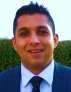 | Nationality: British Profile	A dynamic and seasoned multilingual professional who has relocated to the UAE. Looking to excel further in the business development and strategy sector. I have acquired up-to-date knowhow on marketplace practices within global corporate firms and the government with organisations such as Deloitte, Fidelity International, Ministry of Justice and HSBC Investment Bank. As a target orientated individual, I am passionate to achieve, exceed expectations and work to grow within my role. I strive for the best results in an environment by ensuring that I am highly organised for all tasks to be completed in detail and to the highest standard Employment History	Jan 2020 – July 2020Business Development Manager, DubaiAchieving and boarding new clients for the firm selling investment and insurance products and servicesWorking in partnership with my paired IFA, assisting our existing client base and generating more business in a self-generating prospect structureSkillset of strong work ethic, a polite telephone manner, and being self-motivatedJan 2018 – Aug 2019Adecco, Account Manager, Sales Manager - Client-side (Contract Position), LondonDeveloping new business from analysis of account potential; initiating, developing, and closing sales, generating new applications and sales strategiesSales initiation process adapted by building relationships, qualifying potentials and scheduling appointmentsResponsibility as the point of contact for clients and coordinating with team members working on the same account to ensure consistent serviceAchieving sales revenues excess of £7m across a number of companies’ accountsEnhanced sales department’s policies and procedures by accomplishing new methods of client development and serviceOct 2016 – Dec 2017Tiny Twinkles, Business Development Manager, LondonResearching business opportunities and viable income streams for the commercial business premisesDeveloping growth of sales strategies to ensure an increased client baseAchieving excess £40k p/a through premises rentals via multiple income streamsOverseeing the successful development of the commercial building with an £80k project budget, adhering to the business proposalUtilising business acumen by demonstrating financial accountability through managing budgets and resourcing with minimal senior oversightJan 2015 – Sept 2016Ministry of Justice, Case Officer SME Compliance & Collections (Contract Position), LondonPromotion to SME in Aug 2015Achieving excess £20k recovery monthly since being an SMEPersonally achieving excess monthly overproduction of 25% for HMCTS’s imposition recoverySignificant team contribution in recovery of over £100m+ HMCTS/HMRC remediation accountsHighly sensitive data handling, Crown and Magistrates’ courts, following protocol to comply with GDPRApr 2014 – Dec 2014Deloitte, Case Officer (Contract Position), SurreySuccessful team contributions excess of £200m+ rebated to consumers from defaulted regulated investment firmsImplementation of ‘cradle to grave’ complaints processes resulting in operational efficienciesImplementation of policies, procedures and frameworkApr 2013 – Apr 2014Tiny Twinkles, Business Development Manager, LondonIncreasing client base by developing new and retaining relationships with existing clientsGenerating leads and contacting prospective clients upon identifying and mapping business strengths and needsDevelopment and maintenance of sales strategy and client documentation and records for successful management of the companyAug 2012 – Mar 2013Travelling, WorldwideVisited 6 countries and achieved philanthropic aspiration of donating to welfare, education and volunteering through social enterprise communitiesJan 2010 – Aug 2012Deloitte, MI Analyst, Operations Analyst, Senior Associate, LondonPromotion to Senior Associate in Nov 2011Creating weekly/monthly/quarterly MI for a team excess of 50 staff, reporting results including variance efficiency PMResponsible for on-boarding and training new colleaguesProviding analysis for performance including tracking productivity, liaising with management to ensure project SLAsEstablish and implementation of policies, goals, objectives and proceduresResponsible quality assurance across a number of projects simultaneouslyOct 2009 – Dec 2009Close Brothers, Client Services Associate (Temporary Position), LondonManaged high level of in/outbound calls and solutions across investment funds and securities trading productsManaging clients’ day- to- day banking requirements to meet deadlines, including account opening and KYC, taking into account of financial regulationsPreparing client reports and product documentationMar 2009 – Oct 2009deVere and Partners, Financial Sales Coordinator, DubaiPersonally achieving 400k AED in investment billing with my paired IFAQAchieved one the fastest billers within a team of 30 in several daysOperational responsibilities across investment provider liaison, coordinating IFA managementJun 2008 – Mar 2009Fidelity, Contact Centre Associate, SurreyAdditional product knowledge of OEICs, ISAs, Investment and Unit Trusts, Tracker FundsKnowledge gained on consumer products; Bonds, Equities, Mutual FundsCompletion of FSA induction on standards and regulations with AML trainingNov 2007- Apr 2008HSBC, Derivatives Analyst (Temporary Position), LondonInvestigating OTC and ETD Futures and Options, $2m+ discrepancies were correctedDeveloped product knowledge for analysis of Commodities and CFD tradingStatement reconciliation of CDS, amounts reconciled exceeded $500m+ Education and Certifications	Sept 2018, Scrum Alliance, LondonCertified Scum Master (CSM)Sept 2018, Axelos, LondonPRINCE2Sept 2007, Middlesex University, LondonBSc (Hons) Business EconomicsJul 2002, Kingsbury High School, LondonA Levels in Economics, French, GeographyJul 2000, Kingsbury High School, London10 GCSEs including English, Mathematics and Sciences Additional Skills	Languages:English (Native), French (Fluent), Hindi (Fluent), Gujarati (Fluent)IT:Proficient user of all Microsoft Office systems, Xero, Bloomberg, Sales Logix, Workflow, Caseflow, Account Enrolment, Paladign, Acumen, Sage, Citirx, Oracle, Lotus NotesPersonal Contact	: ricky-395125@2freemail.com Reference	: Mr. Anup P Bhatia, HR Consultant, Gulfjobseeker.com 0504973598			  Email: feedback@gulfjobseeker.com 